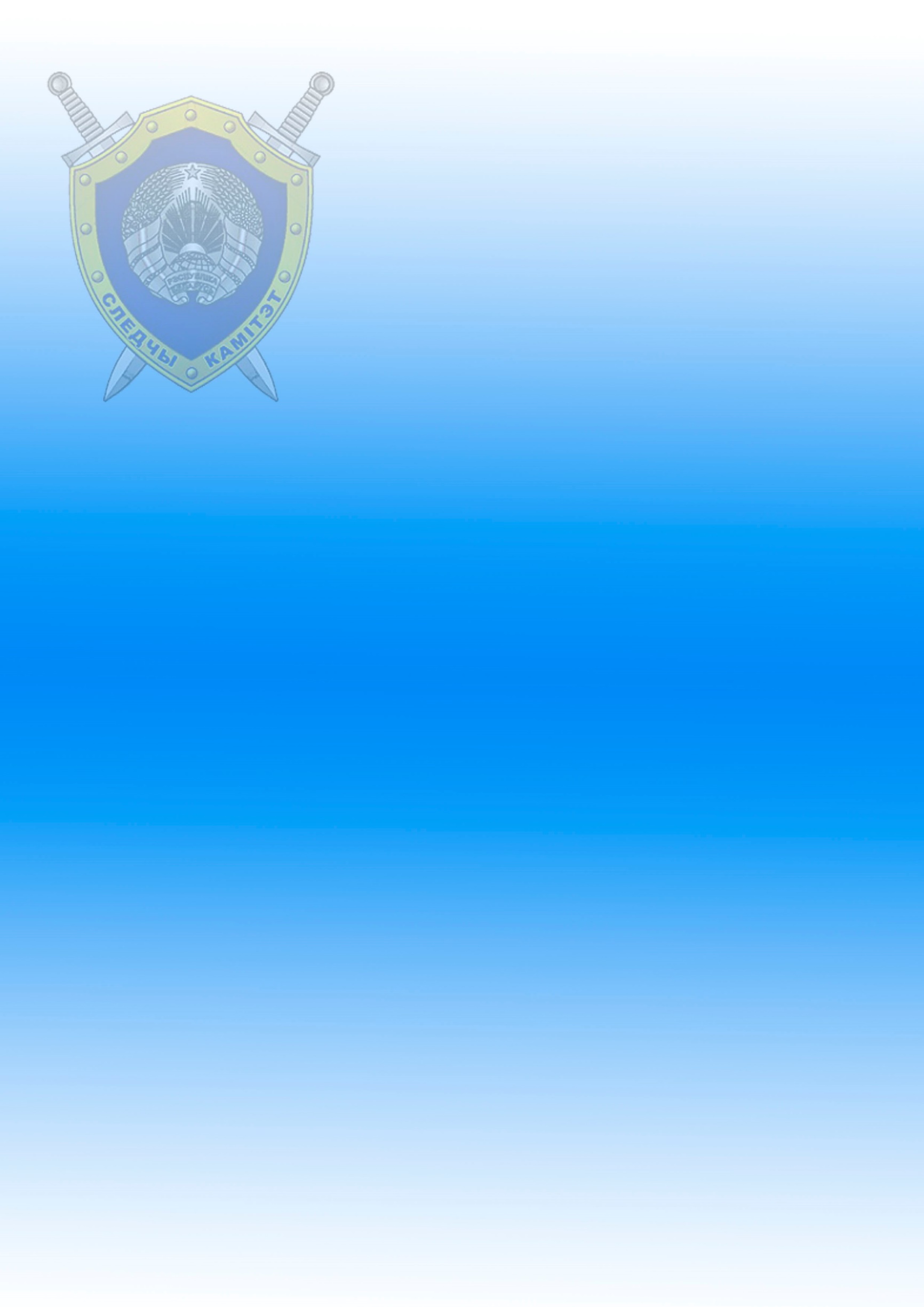 АБИТУРИЕНТУ – 2023 Управление Следственного комитета            Республики Беларусь по Витебской области                                     Приглашает юношей, которым в 2023                                                году исполняется (либо уже исполнилось)                     17 лет, имеющих (получающих в 2023 году) общее среднее, профессионально-техническое либо среднее специальное образование для поступления на                                                                                                              СЛЕДСТВЕННО – ЭКСПЕРТНЫЙ ФАКУЛЬТЕТ 
в учреждение образования «Академия Министерства внутренних дел Республики Беларусь» на специальность «Правоведение» со специализацией «Судебно-прокурорско-следственная деятельность», с последующим присвоением квалификации «Юрист» и прохождением службы 
в подразделениях Следственного комитета Республики Беларусь.Абитуриенты зачисляются на дневную форму обучения 
по результатам централизованного тестирования 
по предметам:- русский(белорусский) язык- иностранный язык- обществоведениеНаши преимущества:- бесплатное высшее юридическое образование;- полное государственное обеспечение на период обучения;- гарантированное трудоустройство и достойная оплата труда;- социальная защита для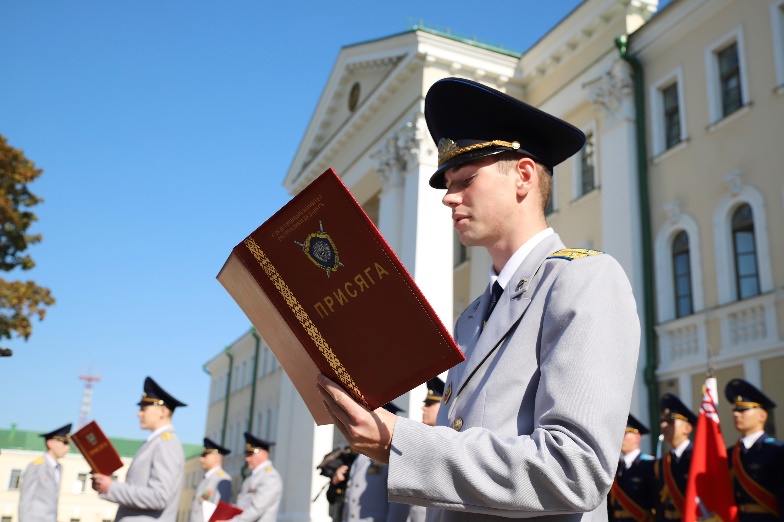  сотрудников и членов их семей; - отсутствие необходимости прохождения срочной военнойслужбы в Вооруженных Силах. Обращаться по адресу:г. Витебск, пр-т Московский,      д. 51А,  тел. 8 (0212) 46 23 26,                                                        8 (0212) 46 20 46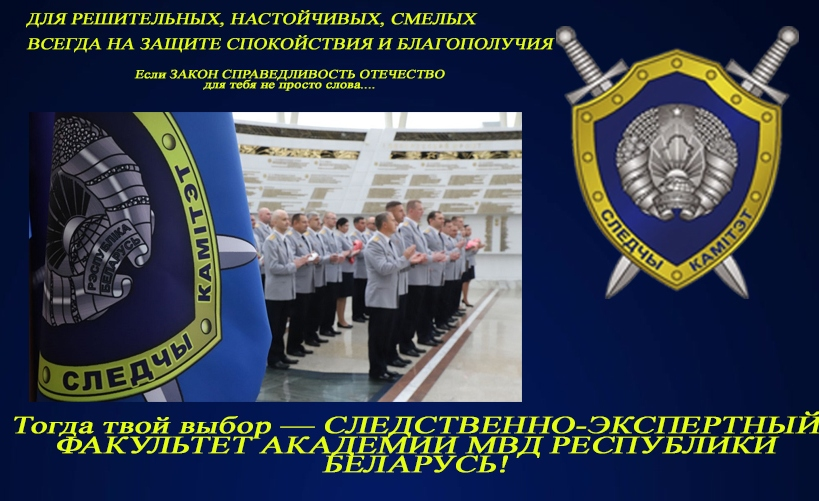 УПРАВЛЕНИЕ СЛЕДСТВЕННОГО КОМИТЕТА РЕСПУБЛИКИ БЕЛАРУСЬПО ВИТЕБСКОЙ ОБЛАСТИПРОВОДИТ ОТБОР КАНДИДАТОВ ДЛЯ ПОСТУПЛЕНИЯ НА СЛЕДСТВЕННО-ЭКСПЕРТНЫЙ ФАКУЛЬТЕТУЧРЕЖДЕНИЯ ОБРАЗОВАНИЯ «АКАДЕМИЯ МИНИСТЕРСТВА ВНУТРЕННИХ ДЕЛ РЕСПУБЛИКИ БЕЛАРУСЬ»Кандидатами могут стать юноши:которым в году поступления исполняется (либо уже исполнилось) 17 лет;получающие (получившие) общее среднее, профессионально-техническое либо среднее специальное образование;не имеющие по состоянию здоровья противопоказаний для прохождения срочной военной службы.МЫ ПРЕДЛАГАЕМ: полное государственное обеспечение на период обучения (бесплатное проживание в общежитии учреждения образования, предоставление форменного обмундирования, обеспечение питанием, выплата ежемесячного денежного довольствия); бесплатное высшее юридическое образование (срок обучения – 4 года) в престижном вузе университетского типа с историей и традициями; по окончании обучения – присвоение квалификации «юрист» и специального звания «лейтенант юстиции», гарантированное трудоустройство на должности начальствующего состава в подразделения Следственного комитета 
г. Витебска и Витебской области;социальную защиту, предусмотренную законодательством для сотрудников Следственного комитета и членов их семей (государственное страхование и медицинское обслуживание, возможность получения арендного жилья и перспектива строительства собственного жилья с использованием льготного кредита).ЧТОБЫ СТАТЬ КУРСАНТОМСЛЕДСТВЕННО-ЭКСПЕРТНОГО ФАКУЛЬТЕТА АКАДЕМИИ МВД необходимо:до 1 апреля 2023 года лично обратиться в управление Следственного комитета по Витебской области, либо в территориальный отдел Следственного комитета по месту жительства для прохождения собеседования с начальником подразделения и получения справки - рекомендации для поступления на следственно-экспертный факультет Академии МВД;до 15 апреля 2023 года подать в отдел внутренних дел по месту жительства заявление и справку-рекомендацию Следственного комитета о поступлении на следственно-экспертный факультет Академии МВД для последующего оформления личного дела;пройти в установленном порядке изучение, предусмотренное для кандидатов на поступление в Академию МВД; в сроки, установленные Министерством образования, пройти централизованное тестирование* по следующим предметам:-	белорусский или русский язык (на выбор);-	иностранный язык;-	обществоведение.Контактные телефоны: 8 (0212) 46 23 26, 46 20 46, м.т. (+37529) 717 99 51 (МТС). Адрес: г. Витебск, пр-т Московский, 51А